Карта занятияПРИЛОЖЕНИЕ Цера (восковые дощечки)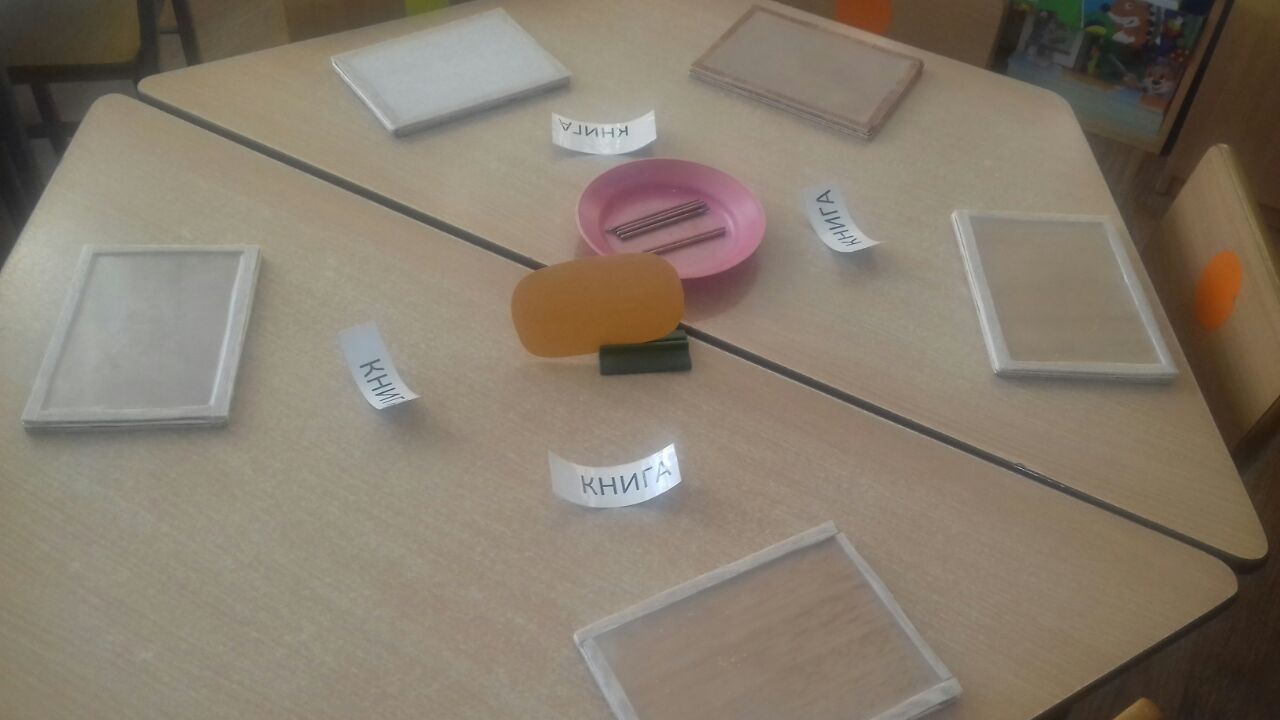 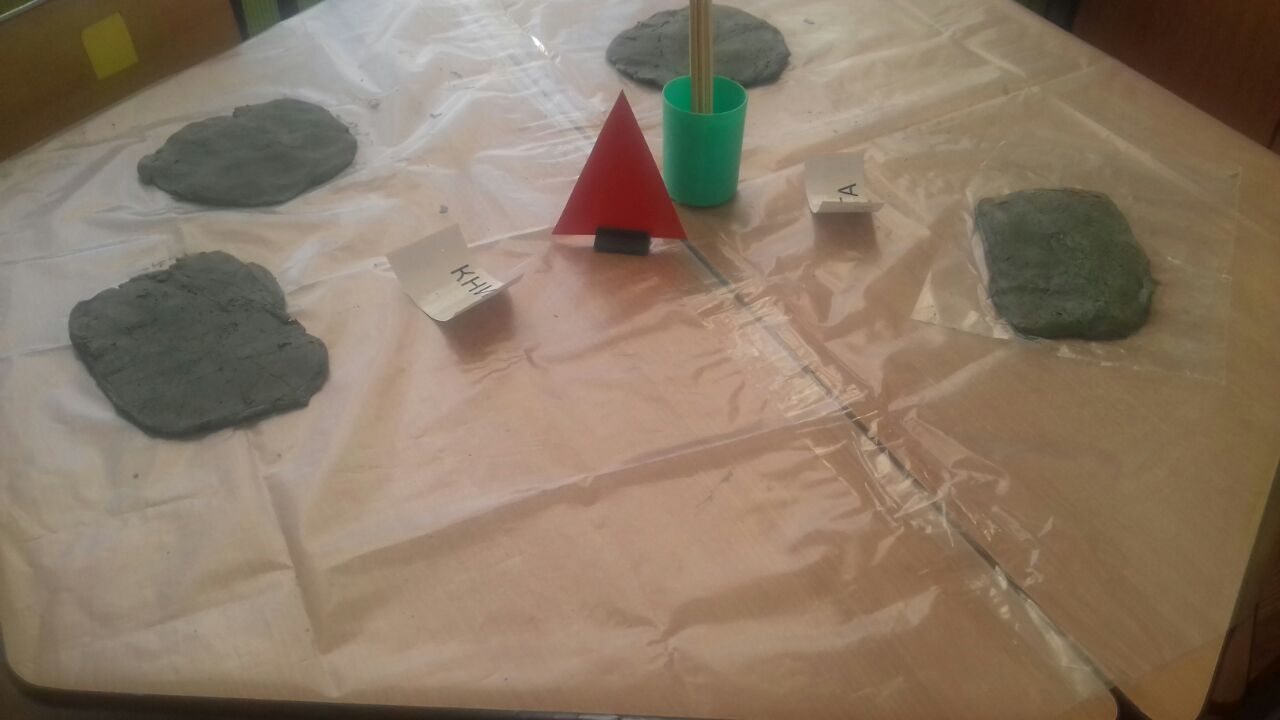 Глиняные таблички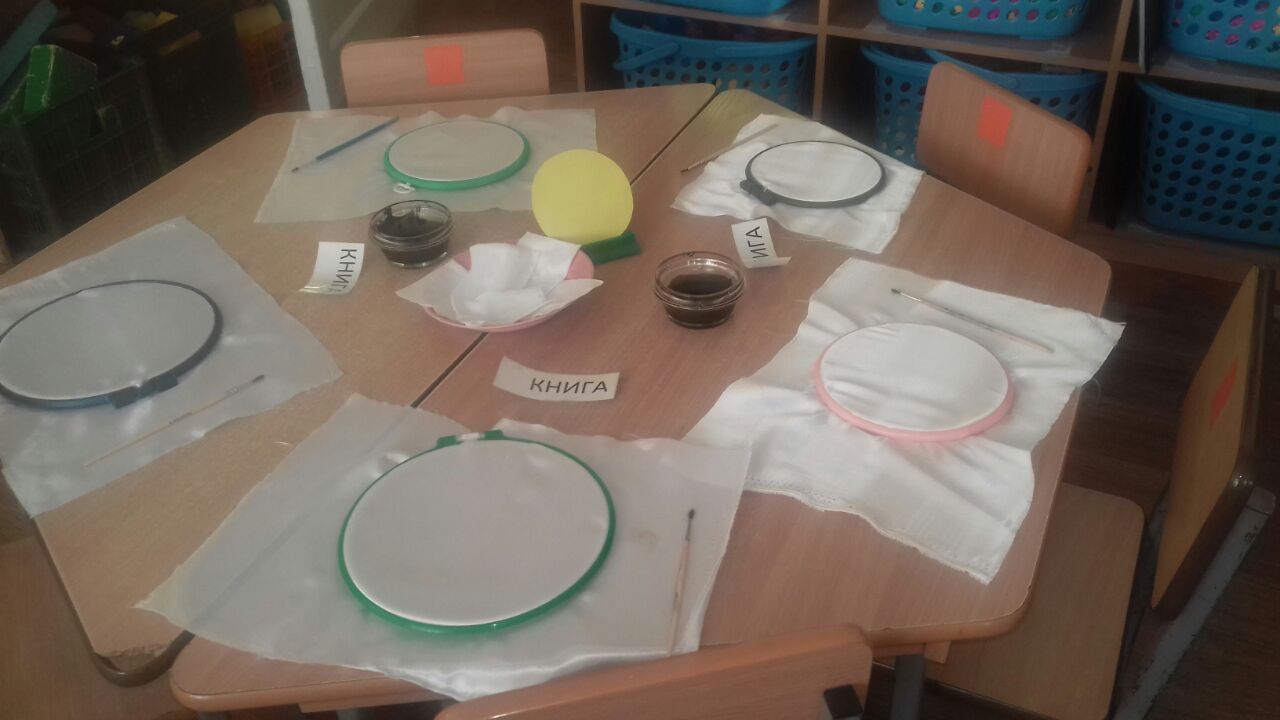 Шелк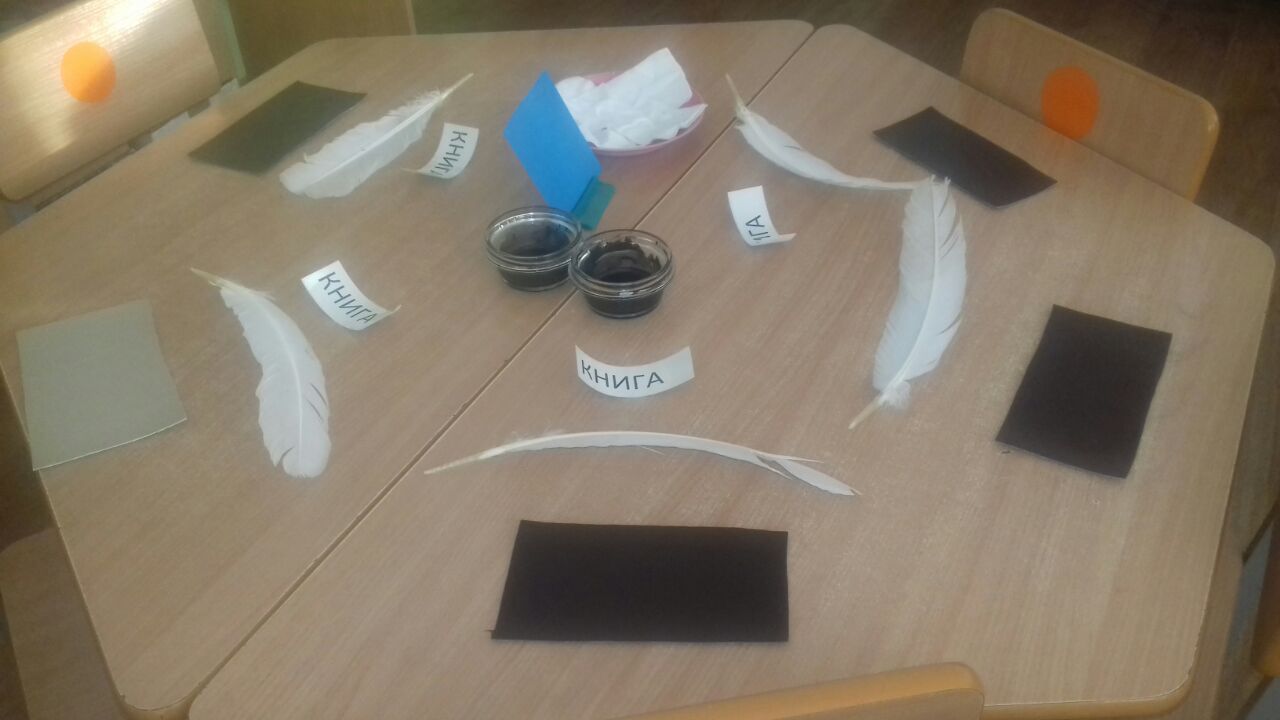 Пергамент (кожа)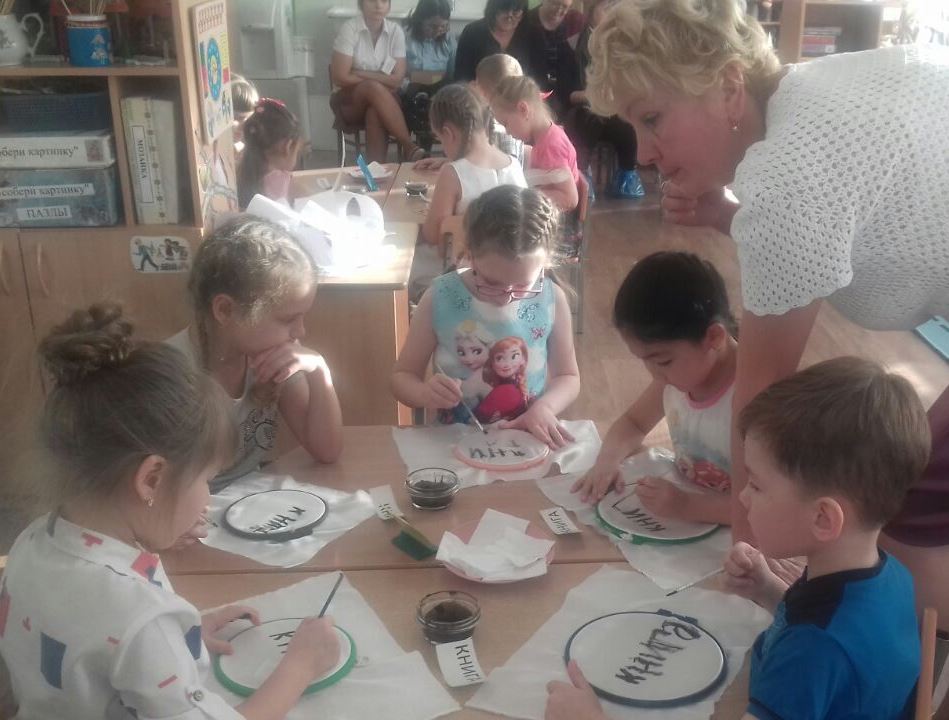 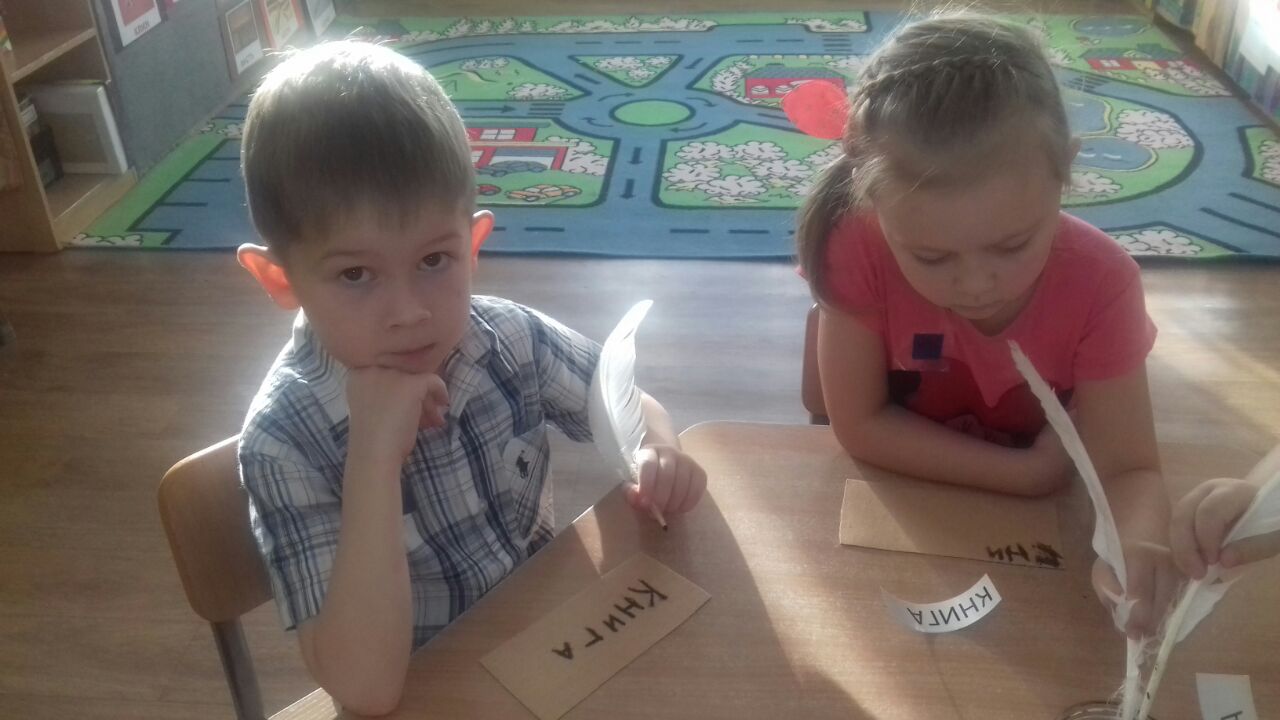 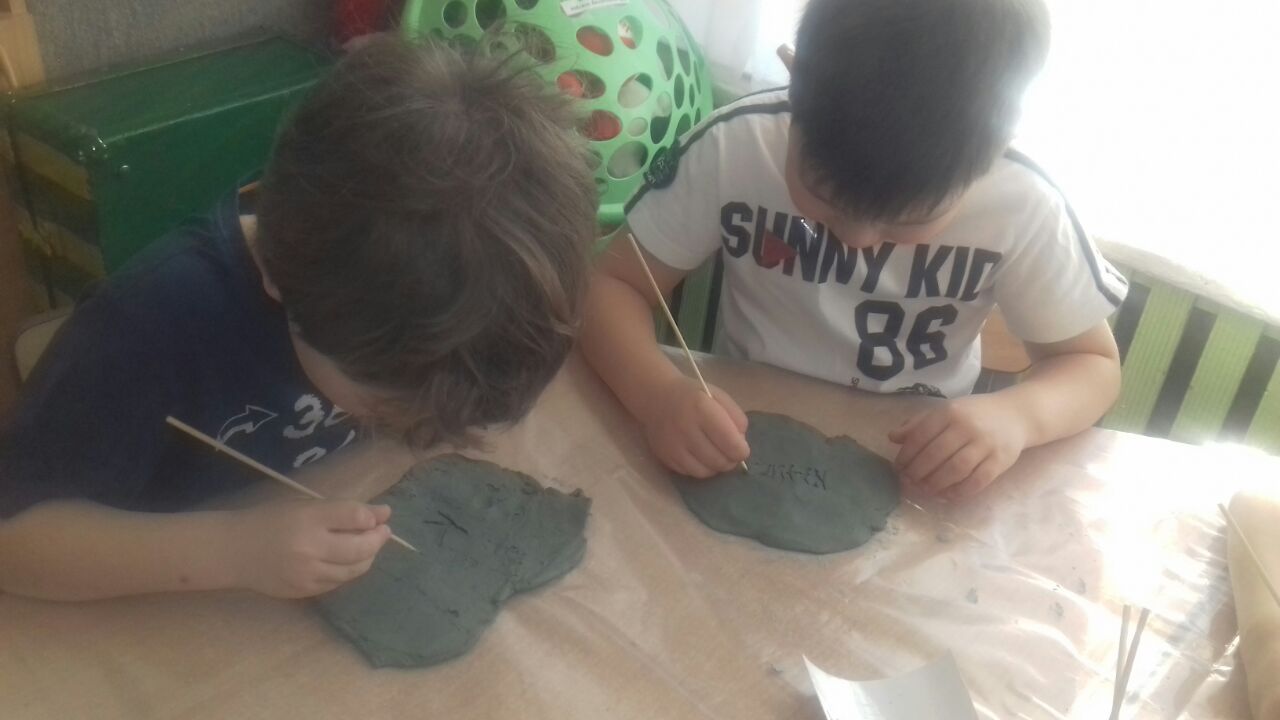 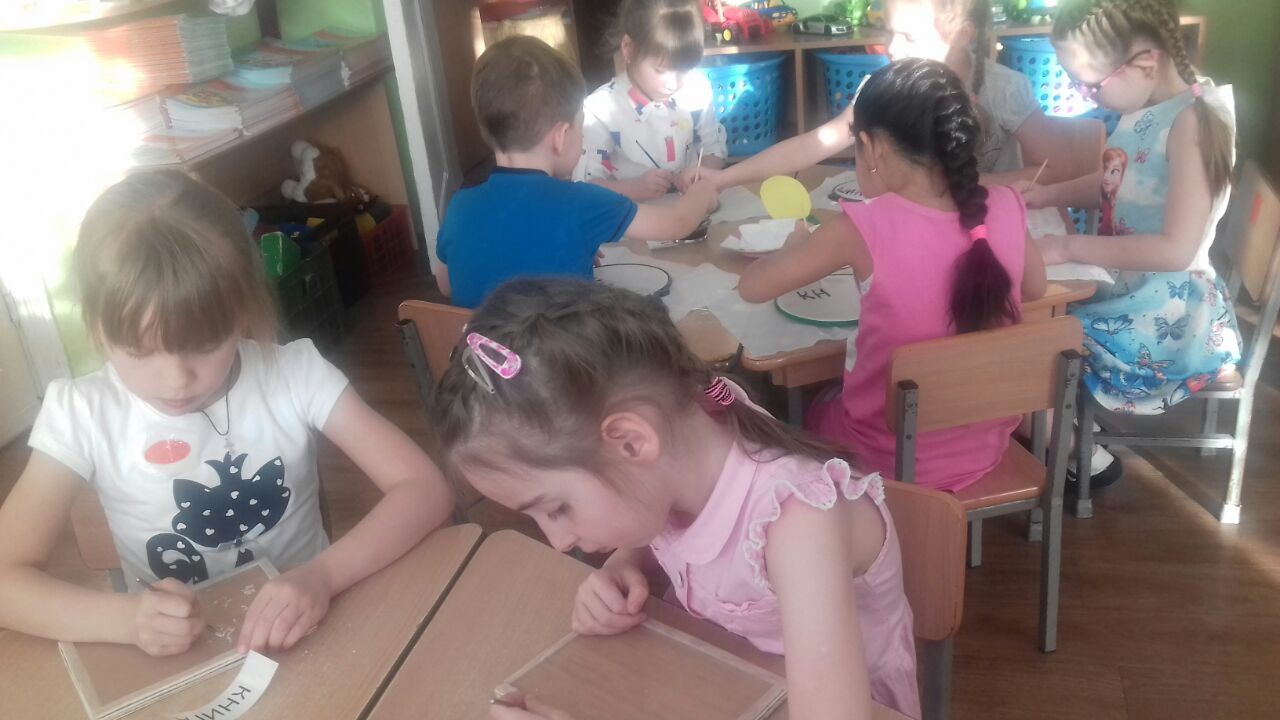 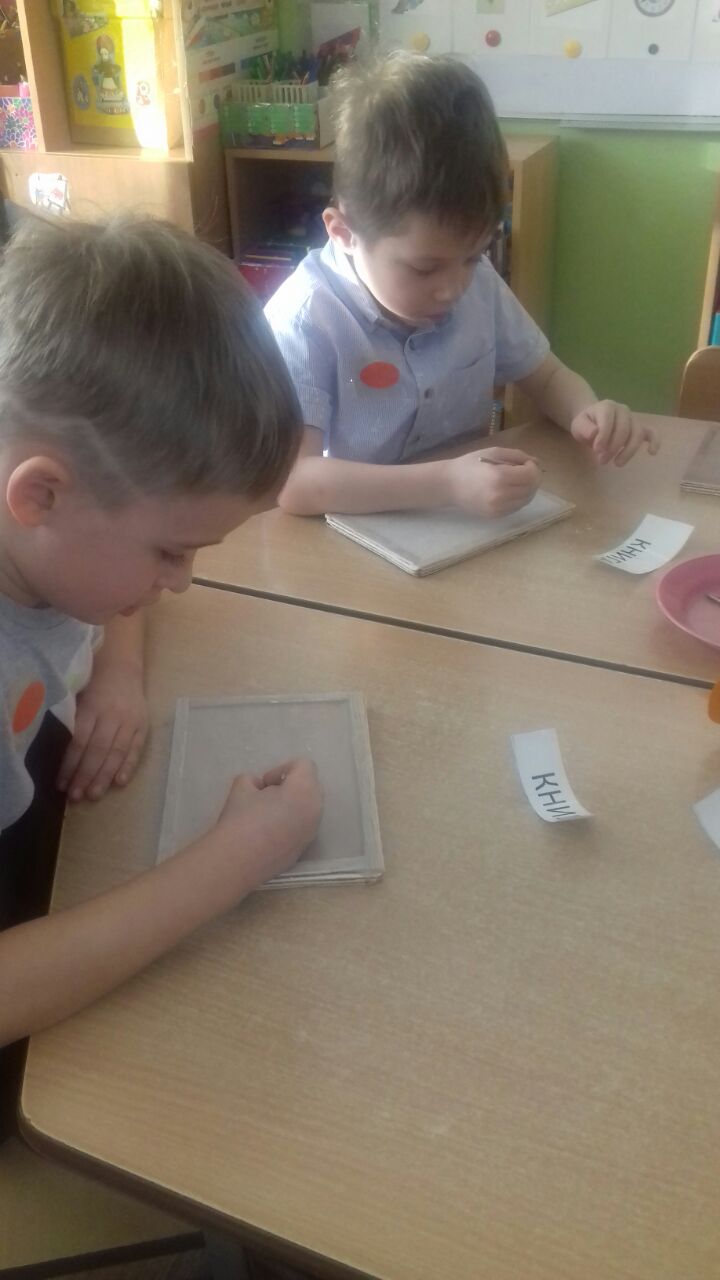 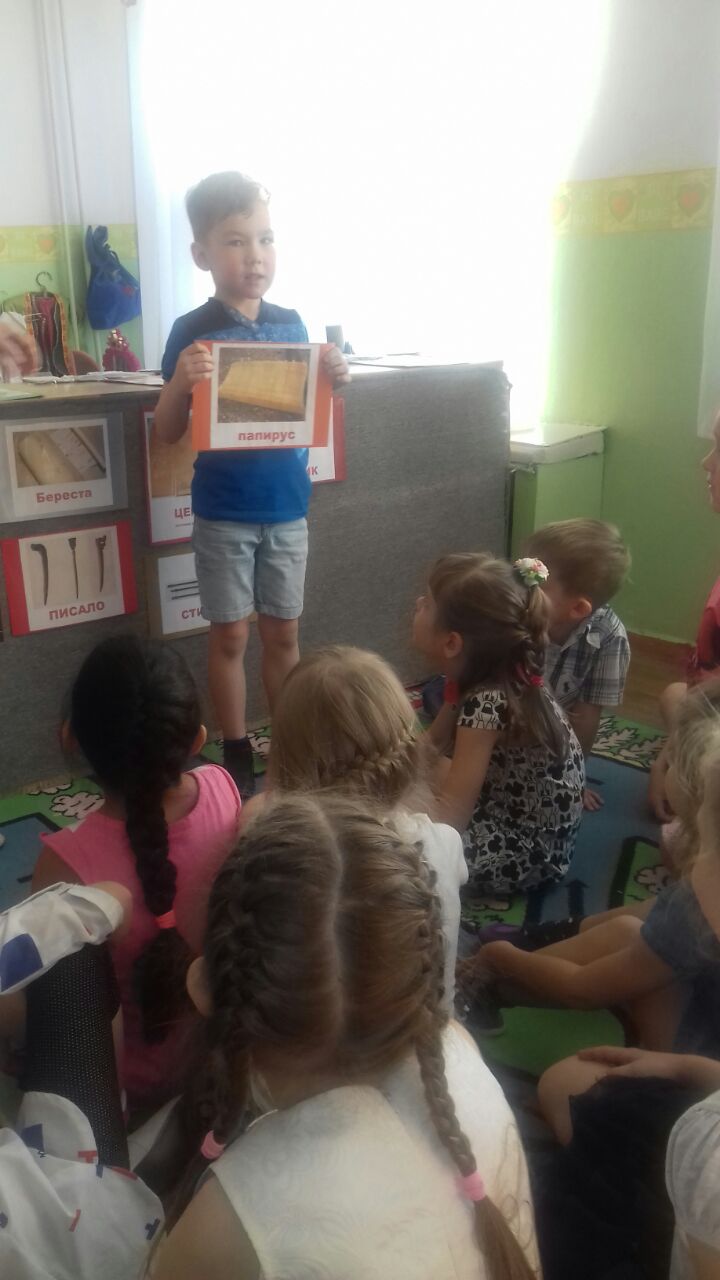 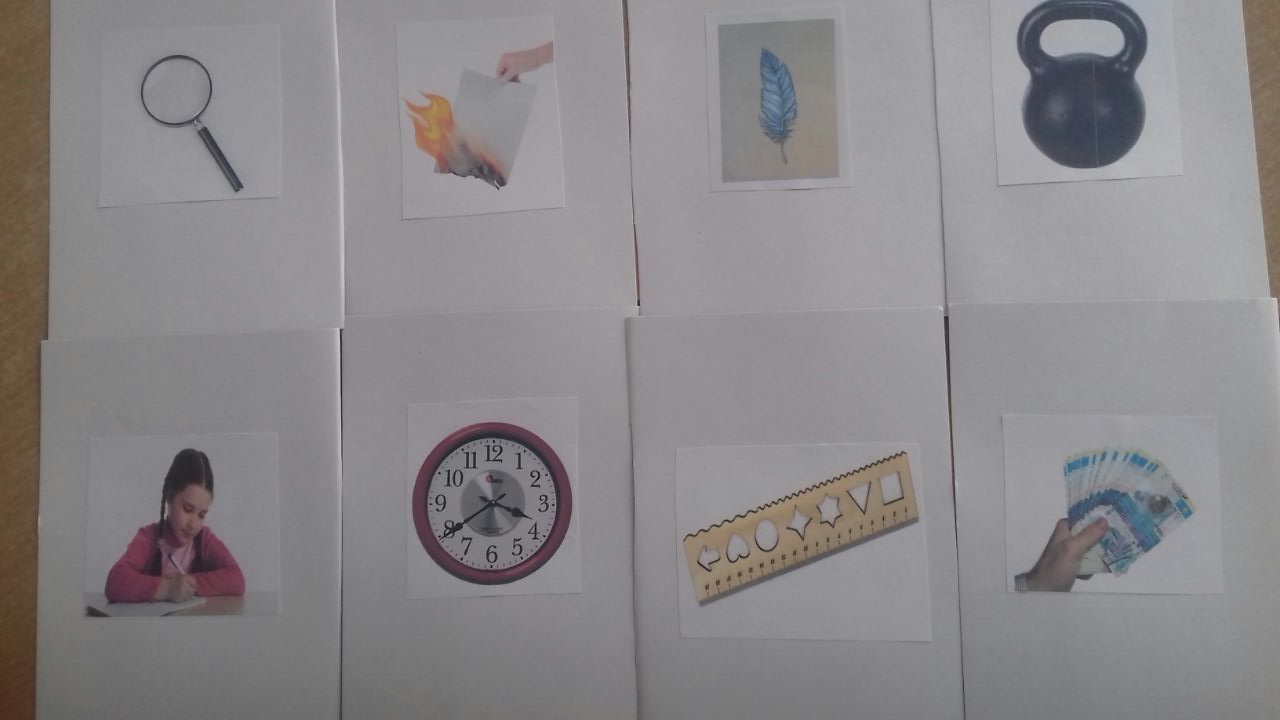 Наименование детского садаГосударственное казенное коммунальное предприятие «Ясли – сад № 51 г. Павлодара» отдела образования города Павлодара акимата города ПавлодараФИОМайорова Светлана АнатольевнаДолжность ВоспитательСтаж работы 34Категория ВысшаяОО, разделСоциум – Ознакомление с окружающим миромТемаВ мире книгиВозрастная категорияПодготовительная группаНаименование Подготовительная ЦельУглубить представления детей о свойствах и качествах различных материалов используемых в древности для создания книги.	                                                    ЗадачиФормирование познавательного интереса, расширение кругозора. Познакомить детей с историей происхождения и изготовления книги. Способствовать развитию любознательности, умению делать выводы и умозаключения в зависимости от результата опытов.Расширять словарный запас и активизировать лексику дошкольников.Способствовать развитию всех компонентов устной речи детей, свободного общения с взрослыми и детьми.Вызвать желание работать в команде, сообща, учить работать в малых группах, умение согласовывать свои действия со сверстниками.Средства Аудиозапись загадки, видео презентация по теме «Музеи книги».Карты-биты Глена Домана по теме. Слова: каменная, глиняная, деревянная, тканевая, кожаная, шёлк, береста, пергамент, тростник, папирус, цера, писало, стилус, перо, клин, свиток. Д/И «Историческая цепочка»Для исследовательской деятельности:  глиняные таблички, клинки, шёлк, краски, кисти, вода, церы, стилусы, кусочки дерматина, перья, гуашь, карточки со словом книга, листы бумаги.ПолиязычныйкомпонентКітап, book, книга, балалар, children, дети, отыруға, sit down, сесть, мынау не, what is, что это.Вводная частьРебята,  сегодня я получила загадку от нашей куклы Асель.Где у нас живёт Асель?Правильно в мини-музее «Чашка чая».Давайте послушаем загадку и отгадаем её.Аудиозапись«Что за  добрые друзьяЖивут в доме у меня?Они стоят в шкафу, на полках,В переплётах толстых, тонких.Друзья рассказывают мне,Что происходит на земле» (книга)Д/И « Колокольчик»«Колокольчик наш звениИ по кругу пробегиЧто узнаем мы из книгиБыстро, быстро назови!»Книги — это самое большое богатство человека. Благодаря книгам мы можем с вами очутиться в далеком прошлом, попасть в мир природы или мир космоса, побывать на разных континентах нашей планеты. Мы можем узнать самые интересные рассказы, стихи и сказки. А если захотим, окажемся с помощью книги в мире науки и узнаем, почему солнце светит, почему вода льется, а на севере бывает северное сияние.Основная частьКнига — особый памятник истории и культуры, поэтому неслучайно она является одним из древнейших объектов собирательства. А как вы думаете, где хранятся самые редкие и дорогие книги? (В музеях)Существуют множество музеев книг. Приглашаю вас в наш видео салон, где наши экскурсоводы расскажут о них.Презентация «Музеи книги»1.Ребёнок Яромир: В мире существуют множество музеев книг.Я расскажу вам о самых известных. Эти музеи очень древние и находятся в разных странахВ Германии есть два музея это:Немецкий музей книги и письменности. Музей современного международного книжного искусства. Есть музей и в ШвейцарияГутенбергский музей В ВеликобританииМузей книги при Британской библиотеке В РоссииМузей книги Российской государственной библиотеки Во всех этих музеях посетители могут ознакомиться с ценными, а также уникальными образцами книжной культуры, бумажного дела и письменности. Здесь можно найти многочисленные рукописи и редкие издания, коллекции бумаги, печатных машин. Кроме этого, в музеях хранятся образцы книжного оформления, машины по производству бумаги и книг, переплеты, архивные документы. В музейной коллекции представлены книги, выполненные ручным прессом, книги о живописи, о художниках и другие. Есть маленькие книги и книги-гиганты, книги для слепых, книги в обложках из кожи и бархата, украшенные драгоценными металлами и эмалью.2. Ребёнок Лиза: Ребята,  я вас познакомлю  с  Республиканский музеем книги  в Казахстане.Он находится в Алматы является уникальным музеем, в котором представлено более чем 20 тыс. книг и современных публикаций Казахстана. В музее можно найти редкие книги, а также и увидеть некоторые экземпляры в оригинале. Украшением выставки являются древние летописи, рукописи, а также современные произведения всемирно известных ученых. Очень много любопытных фотографий. Книги на самых разных языках - на персидском языке, казахском, древнетюркском. Экспозиция музея - уникальна, познакомится с ней, обязательно стоит всем жителям Казахстана.-Дети, а вы знаете, когда появилась первая книга на земле? Как она выглядела? Из чего была сделана? Как выглядели книги в разные времена? - А хотели бы узнать? Сегодня наши ребята познакомят  вас с древними материалами, из которых делали книги.Карты-биты Глена Домана. -Учёные находят древние надписи на камне, на скалах. Первые записи назывались наскальными, то есть сделанными на скале. Поэтому можно назвать, что первые книги были каменными.1.Богдан: Глиняные таблички, появились в Древнем Египте, на них писали при помощи деревянных палочек, которые назывались клинки. Палочкой надавливали на глину, а после их ставили высыхать. Так получалась одна страничка книги. Когда было написано много таких глиняных страничек книги, их складывали друг на дружку. Вот так ребята и получились первые глиняные книги.2.Ясмин: Береста -  это верхний слой берёзовой коры. Первые книги на Руси, были из бересты. И писали на ней с помощью специальной острой палочки. Писало — письменная принадлежность, палочка для письма по бересте.  Это было трудная, кропотливая работа. Когда береста высыхала, она крошилась. Поэтому многие берестяные книги до нас не дошли.3.Алексей: Тростник обыкновенный представляет собой высокое травянистое прямостоячее растение, растущее по берегам. Из него изготавливали Папирус.Папи́рус — это писчий материал, в древности.Ствол тростника разрезали напополам и высушивали, затем листы склеивали, получался материал, похожий на бумагу, только тоньше. На листьях папируса писали палочками. Длина папируса иногда достигала до 40 метров, поэтому их сворачивали в свитки. Свиток — длинный лист писчего материала, сматываемый для хранения в рулон. Игра «Кто быстрее свернет свиток»Цель: развитие мелкой моторики пальцев рук4.Ярослава: Цера- дощечки покрытые воскомДощечка из дерева с бордюрчиком, и залитая воском. В случае необходимости надписи можно было стереть, загладить, и воспользоваться дощечкой вторично. На дощечке писали, нанося на воск знаки острой металлической палочкой — стилусом.5.Никита: 	Перга́мент — материал для письма из кожи животных.Это тонко выделанная кожа для древних книг. Книги и грамоты из пергамента можно было сгибать и вновь распрямлять, они при этом не ломались. На одну книгу уходило целое стадо баранов. В книгах и документах, изготовленных из пергамента, записи делали перьями: гусиными, лебедиными или павлиньими. Чернила были самыми разными. Писали ее от руки несколько лет. Так появились кожаные книги. Эти книги были очень дорогие.6.Серёжа: Первую книгу в Китае сделали из шелка. Шёлк — мягкая ткань из нитей, добываемых из кокона бабочки  шелкопряда.Шелк нарезали на небольшие кусочки, это и были страницы книжки, а потом эти странички сшивали их между собой. И получались вот такие шелковые книги, В таких книгах китайцы писали при помощи кисточки и красок.-Ребята я вам скажу, что Китайцы очень умные люди, и они придумали бумагу, которой мы пользуемся, и посей день, но об этом мы узнаем на следующем занятии.Вот какой долгий путь проделала книга, пока не стала такой, какой мы её знаем теперь.Физминутка:Быстро встаньте, улыбнитесь,Выше, выше подтянитесь.Ну-ка, плечи распрямите,Поднимите, опустите,Влево, вправо повернулись,Рук коленями коснулись.Сели, встали, сели, всталиИ на месте побежали.Д/И « Чего не стало?»Цель: Развивать зрительную память.Закрепить новые слова и их значение.Д/И «Историческая цепочка» (работа в паре)Цель: закрепить последовательность возникновения книг из разных материалов.Выложить последовательно карты-биты от самого древнего материала использованного в древности для создания книг, до современного времени.Исследовательская деятельность (работа в подгруппах)Определить, почему древние книги были не удобны. Какая книга самая тяжёлая - лёгкая?Какая книга быстро сгорит при пожаре?Какая книга удобна при перевозке?Можно ли в таких книгах написать  большой текст?Хорошо ли видны надписи?Дети делятся на 4 группыНаписать слово «книга»1.Глиняные таблички - клинки2.Церы - стилус3.Шёлк - кисти4.Кожа – перо- Какие затруднения вы испытывали при написании слова?- Как вы думаете, удобно было читать такие  книги? (Ответы детей). Так какие же книги были в древности?  (каменные, глиняные, деревянные, тканевые, кожаные)Книжек в мире много разныхИнтересных  и смешныхПриглашаем, вас, ребята,Прочитать побольше их.Заключительная частьВот и закончилось наше увлекательное путешествие в мире книг. Вы сегодня узнали много интересного, что вам больше всего запомнилось? Что бы вам хотелось ещё узнать?Рефлексия. Я узнал, Я запомнил, Я научился. Я удивился-Как вы думаете, полезным для вас было занятие? Если да, то предлагаю выбрать смайлики по настроению.А теперь мы улыбнемся,Дружно за руки возьмемся.И друг другу на прощаниеМы подарим пожелание –Знания ищи всегдаУмным станешь ты тогда!Ребята, дома вы расскажите своим родителям всё, что узнали сегодня о книге.